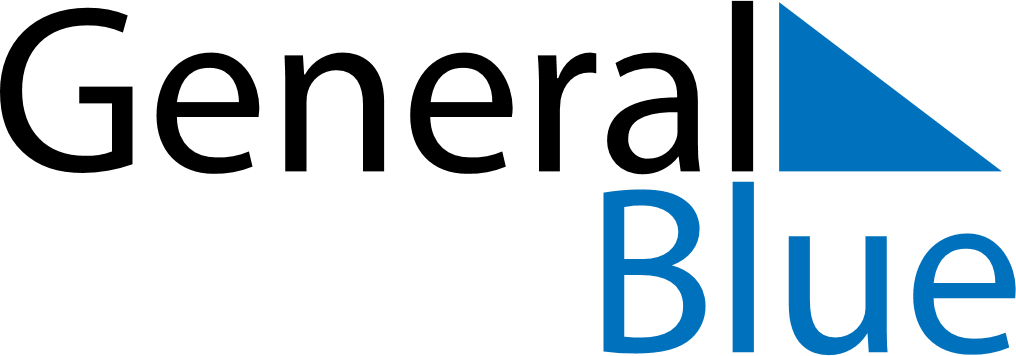 July 2024July 2024July 2024July 2024July 2024July 2024Hov, Innlandet, NorwayHov, Innlandet, NorwayHov, Innlandet, NorwayHov, Innlandet, NorwayHov, Innlandet, NorwayHov, Innlandet, NorwaySunday Monday Tuesday Wednesday Thursday Friday Saturday 1 2 3 4 5 6 Sunrise: 3:53 AM Sunset: 10:51 PM Daylight: 18 hours and 58 minutes. Sunrise: 3:54 AM Sunset: 10:51 PM Daylight: 18 hours and 56 minutes. Sunrise: 3:55 AM Sunset: 10:50 PM Daylight: 18 hours and 54 minutes. Sunrise: 3:56 AM Sunset: 10:49 PM Daylight: 18 hours and 52 minutes. Sunrise: 3:58 AM Sunset: 10:48 PM Daylight: 18 hours and 49 minutes. Sunrise: 3:59 AM Sunset: 10:46 PM Daylight: 18 hours and 47 minutes. 7 8 9 10 11 12 13 Sunrise: 4:01 AM Sunset: 10:45 PM Daylight: 18 hours and 44 minutes. Sunrise: 4:03 AM Sunset: 10:44 PM Daylight: 18 hours and 41 minutes. Sunrise: 4:04 AM Sunset: 10:43 PM Daylight: 18 hours and 38 minutes. Sunrise: 4:06 AM Sunset: 10:41 PM Daylight: 18 hours and 35 minutes. Sunrise: 4:08 AM Sunset: 10:39 PM Daylight: 18 hours and 31 minutes. Sunrise: 4:10 AM Sunset: 10:38 PM Daylight: 18 hours and 28 minutes. Sunrise: 4:12 AM Sunset: 10:36 PM Daylight: 18 hours and 24 minutes. 14 15 16 17 18 19 20 Sunrise: 4:14 AM Sunset: 10:34 PM Daylight: 18 hours and 20 minutes. Sunrise: 4:16 AM Sunset: 10:33 PM Daylight: 18 hours and 17 minutes. Sunrise: 4:18 AM Sunset: 10:31 PM Daylight: 18 hours and 13 minutes. Sunrise: 4:20 AM Sunset: 10:29 PM Daylight: 18 hours and 9 minutes. Sunrise: 4:22 AM Sunset: 10:27 PM Daylight: 18 hours and 4 minutes. Sunrise: 4:24 AM Sunset: 10:25 PM Daylight: 18 hours and 0 minutes. Sunrise: 4:26 AM Sunset: 10:23 PM Daylight: 17 hours and 56 minutes. 21 22 23 24 25 26 27 Sunrise: 4:28 AM Sunset: 10:21 PM Daylight: 17 hours and 52 minutes. Sunrise: 4:31 AM Sunset: 10:18 PM Daylight: 17 hours and 47 minutes. Sunrise: 4:33 AM Sunset: 10:16 PM Daylight: 17 hours and 43 minutes. Sunrise: 4:35 AM Sunset: 10:14 PM Daylight: 17 hours and 38 minutes. Sunrise: 4:38 AM Sunset: 10:12 PM Daylight: 17 hours and 33 minutes. Sunrise: 4:40 AM Sunset: 10:09 PM Daylight: 17 hours and 29 minutes. Sunrise: 4:42 AM Sunset: 10:07 PM Daylight: 17 hours and 24 minutes. 28 29 30 31 Sunrise: 4:45 AM Sunset: 10:04 PM Daylight: 17 hours and 19 minutes. Sunrise: 4:47 AM Sunset: 10:02 PM Daylight: 17 hours and 14 minutes. Sunrise: 4:50 AM Sunset: 9:59 PM Daylight: 17 hours and 9 minutes. Sunrise: 4:52 AM Sunset: 9:57 PM Daylight: 17 hours and 4 minutes. 